УКРАЇНА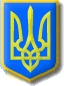 Хмельницької областіР О З П О Р Я Д Ж Е Н Н Я11.02.2019					Нетішин				№ 30/2019-рПро внесення змін до розпорядження міського голови від 14 червня 2011 року № 120-р "Про експертну комісію виконавчого комітету міської ради"Відповідно до пунктів 19, 20 частини 4 статті 42 Закону України "Про місцеве самоврядування в Україні", Закону України "Про Національний архівний фонд та архівні установи", Порядку утворення та діяльності комісій з проведення експертизи цінності документів, затвердженого постановою Кабінету Міністрів України від 08 серпня 2007 року № 1004, Типового положення про експертну комісію державного органу, органу місцевого самоврядування, державного та комунального підприємства, установи та організації, затвердженого наказом Міністерства юстиції України від 19.06.2013 № 1227/5 та зареєстрованого в Міністерстві юстиції України 25 червня 2013 року за № 1062/23594:Унести зміни до розпорядження міського голови від 14 червня 2011 року № 120-р "Про експертну комісію виконавчого комітету міської ради", а саме:- додаток 1 до розпорядження викласти у новій редакції, що додається.Міський голова 									О.О.Супрунюк Додаток 1 до розпорядження міського голови 14.06.2011 № 120-р (у редакції розпорядження міського голови11.02.2019 № 30/2019-рС К Л А Декспертної комісії виконавчого комітету Нетішинської міської радиКеруючий справами виконавчого комітету міської ради 									О.О.БрянськаБрянськаОксана Олександрівна - керуючий справами виконавчого комітету Нетішинської міської ради, голова експертної комісіїТроцюк Ірина Олександрівна - начальник загального відділу апарату виконавчого комітету Нетішинської міської ради, заступник голови експертної комісіїЯтченя Юлія Юріївна - спеціаліст 2 категорії загального відділу апарату виконавчого комітету Нетішинської міської ради, секретар експертної комісії Захожа Наталія Іванівна- начальник відділу бухгалтерського обліку апарату виконавчого комітету Нетішинської міської радиСаєнко Наталія Володимирівна - начальник архівного відділу виконавчого комітету Нетішинської міської радиСахнюк Наталія Юріївна- головний спеціаліст відділу правового та кадрового забезпечення апарату виконавчого комітету Нетішинської міської радиХижавська Юлія Олександрівна - начальник відділу з питань сприяння діяльності депутатів міської ради